DEN OTEVŘENÝCH DVEŘÍ V MATEŘSKÉ ŠKOLE VELKÉ PŘÍTOČNO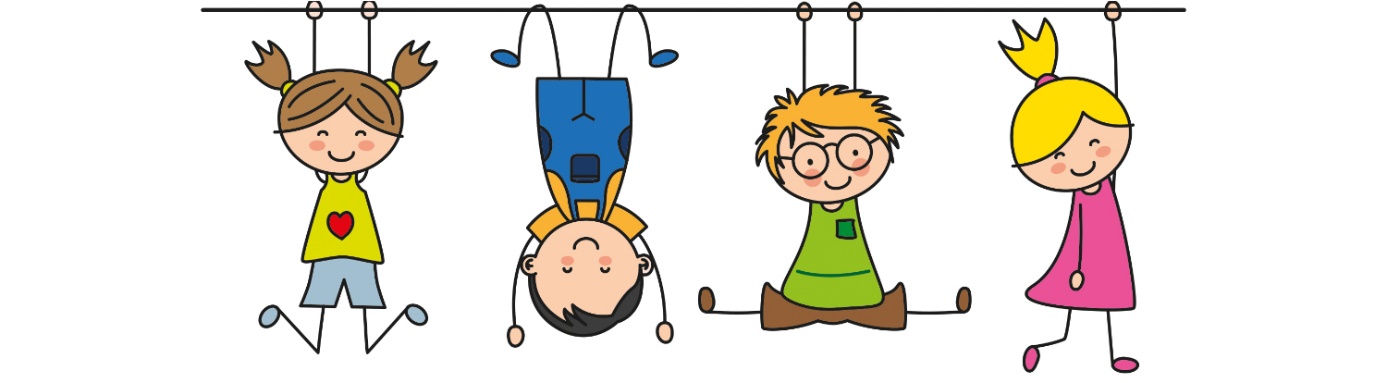 V pátek 29.4.2022 od 8:30 do 12:30 hodinPřijďte se seznámit s prostředím školky, s učitelkami a ostatními zaměstnanci.Rády Vám zodpovíme otázky ohledně vzdělávání, stravování a všeho co Vás zajímá.Těšíme se na Vás 